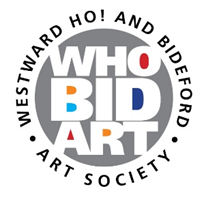 APPLICATION FOR FULL MEMBERSHIP - GUIDANCE NOTES AND TERMSSubmitting an application 1.	Application for full member status of WHOBIDARTS (the Westward Ho! and Bideford Art Society/the Society) is open to both Associates and non-Members.  2.	Application forms are available from the WHOBIDARTS website -  www.whobidarts.co.uk or by contacting the WHOBIDARTS Secretary directly on info@whobidarts.co.uk or susanbrooklynharris@gmail.com.       3.	The closing date for submitting an application is midnight on Friday 22 March 2024.4. 	Application forms are to be submitted by email to info@whobidarts.co.uk or susanbrooklynharris@gmail.com.  5.	Please DO NOT submit any images of your work with your application form.6.	The fee for applying for full member status is £15 and MUST BE PAID at the time of submitting your application form by bank transfer to Westward Ho and Bideford Art Society, Sort Code: 30-90-78 Account no: 00094676, Reference: your surname.   If you are not able to make a bank transfer, please contact the Secretary on info@whobidarts.co.uk or  susanbrooklynharris@gmail.com to discuss alternative methods of payment.  	7.	Fees are non-refundable but, please see paragraph 18 below.Preparing your work for selection8.	Please submit between 4 and 6 pieces of original work which should have been completed within the last 5 years, for the Selection Panel to review.9.	The works can be in one medium only e.g. a set of watercolours or you can present work in a range of media e.g. paintings, ceramics, textiles, depending on your artistic practice.  However, all work submitted must present a clear artistic identity and should demonstrate a consistency in quality and a clear understanding and appreciation of the capabilities of the respective media.10.	All work submitted must be presented ‘exhibition ready’ – i.e. as if the work was about to form part of an exhibition.11.	Photography and digital prints may be submitted PROVIDED THAT they are original artworks made by the creative use of digital imaging techniques and are not reproduction prints.   Prints should be either Giclée prints or traditional dark room prints.  Giclée prints of paintings or original print making are NOT permitted.	A Giclée print is defined as “a fine art digital print made using archival pigment inks and acid free fine art paper”. The selection process12.	The full member selection will take place on Sunday 7 April 2024.  The time for handing in of work and the location will be notified to you in due course as this will be dependent on the number of applications received.      13.	After handing in of work has closed it will be reviewed by the Selection Panel.  The Selection Panel is made up of full and/or life members of WHOBIDARTS with the appropriate technical knowledge and expertise in the artistic media.      14.	The Selection Panel will wish to see a clear artistic identity running through all the work and submissions will be assessed against this and the following criteria:Technical expertise/proficiencyOriginalityImpact and expressivenessPresentation15.	The decision of the Selection Panel as to whether full member status should be granted is final and no correspondence will be entered into.At the end of the selection process16.	Collection of your work will be on 7 April 2024 and you will be notified in due course of the time you may collect same. 17.	All applicants will be notified within 24 hours of completion of the selection process whether they have been successful in attaining full member status.  18.  	(a) If you are successful in being granted full member status, the £15 fee paid will become your membership fee for the year.  (b) If you are already an associate but have not been successful in being granted full member status the £15 fee paid will be put towards meeting your associate subscription fee for 2024.(c) If you are a non-member but have not been successful in being granted full member status, you have the option of joining WHOBIDARTS as an associate and the £15 fee paid will be put towards meeting your associate subscription fee for 2024.   A note about membershipsWHOBIDARTS has 2 categories of membership – Full and Life plus a category for Associates.(a)	Associates – you can become an associate on completion of an application form and payment of the annual subscription of £10.  Associates may apply to exhibit up to 3 pieces of work in any medium in the WHOBIDARTS annual exhibition on payment of an additional fee – currently £4 per piece of work.(b)	Full membership is granted to artists who have applied and been granted full member status following consideration of their work by the Selection Panel and on payment of a subscription fee of £15 per annum.  Full members may apply to exhibit up to 4 pieces of work in any medium in the WHOBIDARTS’ annual exhibition.  There is no further fee payable for exhibiting.(c)	Life members are full members who have elected to convert to life membership by making a one-off payment – currently £125, instead of paying the annual subscription.  Life members may apply to exhibit up to 4 pieces of work in any medium the WHOBIDARTS’ annual exhibition.  There is no further fee payable for exhibiting.Any questions or queries please email info@whobidarts.co.uk or susanbrooklynharris@gmail.com  